                          ´³ó Ñ³ë³ñ³ÏáõÃÛ³Ý ÑÇÙÝ³¹ñ³ÙÝ»ñ - Ð³Û³ëï³Ý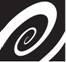            ÂáõÙ³ÝÛ³Ý ÷áÕáó 2-ñ¹ ÷³Ï. ïáõÝ 7/1, ºñ¨³Ý, 375002 Ð³Û³ëï³Ý    Ð»é/ü³ùë (374-10) 533862, 536758   E-mail: info@osi.am     www.osi.am   Երիտասարդների կարողությունների զարգացման ծրագիրՄասնակցության հրավերԴիմելու վերջնաժամկետը՝ հունիսի 4, 2016թ.Հարգելի երիտասարդներ, ԲՀՀ-Հայաստան կազմակերպությունը /այսուհետ՝ Հիմնադրամ/ իր Երիտասարդական նախաձեռնությունների շրջանակներում սկսում է նոր գաղափարի իրականացում, որը նպատակ ունի աջակցել երիտասարդներին մասնագիտական կողմնորոշման և կարողությունների զարգացման հարցում` ընձեռելով աշխատանքային պրակտիկա անցկացնելու հնարավորություն Հիմնադրամի գործընկեր հասարակական կազմակերպություններից որևէ մեկում: Նախաձեռնությանը մասնակցող կազմակերպությունները գործունեություն են իրականացնում մարդու իրավունքների պաշտպանության, խոսքի ազատության, կոռուպցիայի դեմ պայքարի, հանրային իրազեկման և բազմակարծության ապահովման, կանանց հիմնախնդիրների, խտրականության և ընտանեկան բռնության դեմ պայքարի, և այլ ոլորտներում:  Նախաձեռնության նպատակն է աջակցել երիտասարդներին առավել արդյունավետ իրականացնել իրենց հասարակական գործունեությունը, աշխատանքային փորձ ձեռք բերել իրենց հետաքրքրող ոլորտում և նախընտրած կազմակերպությունում, ինչպես նաև օժանդակել երիտասարդներին մասնագիտական կողմնորոշման հարցերում: Նախատեսվում է, որ մեկ ամսվա աշխատանքային պրակտիկայի ընթացքում երիտասարդներն ընդգրկված կլինեն կազմակերպության բովանդակային աշխատանքներում և կմասնակցեն նոր ծրագրերի մշակման և իրականացման մեջ: Մրցույթում հաղթած մասնակցիներին Հիմնադրամը կտրամադրի կրթաթոշակ, որը կփոխհատուցի աշխատանքային պրակտիկայի հետ կպաված ծախսերը երկու շաբաթ կամ մեկ ամիս` ներառյալ բնակարանի վարձակալություն /եթե կա նման անհրաժեշտություն/, տրանսպորտային ծախսեր, օրապահիկ և այլն: Ո՞վ կարող է մասնակցել Ծրագրին կարող են մասնակցել 18-30 տարեկան երիտասարդներ, որոնք կընտրվեն մրցութային կարգով՝ հիմք ընդունելով իրենց ներկայացրած դիմում-հայտերը: Հայտերն ուսումնասիրելիս հատուկ ուշադրություն է դարձվելու այն փաստին թե արդյո՞ք  մասնակիցները հստակ պատկերացում ունեն թե ի՞նչ են ակնկալում իրենց մասնակցությունից և ինչպե՞ս են հետագայում օգտագործելու ստացված գիտելիքները և փորձը: Ինչպե՞ս դիմել Ծրագրին մասնակցելու համար անհրաժեշտ է ուղարկել դիմում - հայտ հետևյալ ձևաչափով՝ Անձնական տվյալներ՝ Անուն, Ազգանուն, տարիք, քաղաք, մարզ, կոնտակտային տվյալներ/հեռ., էլ. հասցե/Կրթություն/ մասնագիտություն /եթե առկա է/Աշխատանքային և/կամ կամավորական փորձ /եթե այդպիսին կա/ /ոչ ավել քան 100 բառ/Հետաքրքրության շրջանակ /օր.՝ տնտեսագիտություն, մարդու իրավունքներ, բնապահպանություն, արվեստ և մշակույթ, կոռուպցիա, հանրային առողջապահություն, լրագրություն և այլն /Ի՞նչ սպասումներ ունեք այս ծրագրին մասնակցելուց /ոչ ավել քան 300 բառ/Նշեք այն կազմակերպության անունը, որտեղ ցանկանում եք վերապատրաստում անցնել: Նշեք թե ի՞նչով է պայմանավորված Ձեր ընտրությունը  և ի՞նչ գիտելիքներ կամ փորձ եք ակնկալում ստանալ /կազմակերպությունների ցանկը կարող եք գտնել հայտարարության վերջում/  /ոչ ավել քան 300 բառ/Խնդրում ենք նշել թե ի՞նչպես եք պատրաստվում կիրառել ստացած փորձը և գիտելիքները ապագայում /ոչ ավել քան 200 բառ/ Խնդրում ենք նշել վերապատրաստման ցանկալի ժամկետները և տևողությունը /երկու շաբաթ կամ մեկ ամիս սկսած ս.թ. հուլիսի 15-ից/Բյուջե /խնդրում ենք տրամադրել Ձեր կողմից հաշվարկված բյուջե ոչ ավել քան 400,000 ՀՀ դրամի սահմաններում, բյուջեն պետք է ներառի հետևյալ տողերը՝ բնակարանի վարձակալություն /եթե Ձեր ընտրած կազմակերպությունը գտնվում է այլ քաղաքում կամ մարզում /, տրանսպորտային ծախսեր, օրապահիկ: Մրցույթի վերջնական արդյունքները նախատեսվում է հայտարարել մինչև ս.թ. հունիսի 30-ը:Հայտերի ընդունման վերջնաժամկետն է ս.թ. հունիսի 4-ը, դիմում-հայտը և կից փաստաթղթերը /ռեզյումե/ պետք է ուղարկել էլ. տարբերակով հետևյալ էլ. հասցեին՝ register@osi.am: Հարցերի դեպքում կարող եք զանգահարել ԲՀՀ-Հայաստանի Երիտասարդական նախաձեռնությունների համակարգող` Լաուրա Գևորգյանին հետևյալ հեռախոսահամարներով՝ (010) 53-38-62; 53-67-58 կամ գրել` laura@osi.am: Անհամբեր սպասում ենք Ձեր դիմում-հայտերինՀարգանքով՝ ԲՀՀ-Հայաստան թիմ Ծրագրին մասնակցող կազմակերպությունների ցանկ Հելսինկյան Քաղաքացիական Ասամբլեայի Վանաձորի գրասենյակ, Վանաձոր, Լոռի http://hcav.am/ Հայաստանի Հելսինկյան կոմիտե, Երևան  http://armhels.com/ Թրանսփարենսի Ինթերնեշնլ հակակոռուպցիոն կենտրոն, Երևան http://transparency.am/ Իրազեկ քաղաքացիների միավորում, Երևան  http://uicarmenia.org/ Մեդիա կենտրոն, Երևան http://www.media-center.am/ «Հանրային տեղեկատվություն և գիտելիքի կարիք» ՀԿ, Երևան http://www.pinkarmenia.org/ Մարտունու կանանց համայնքային խորհուրդ ՀԿ, Մարտունի, Գեղարքունիք http://mwccngo.am/ «Խորան Արդ» ինտելեկտուալ կենտրոն հասարակական կազմակերպությունԳյումրի, Շիրակ Գորիսի մամուլի ակումբ, Գորիս, Սյունիք www.gorispress.am «Արմավիրի զարգացման կենտրոն» ՀԿ, Արմավիրhttp://armavirdc.org/ Իրավունքի զարգացման կենտրոն ՀԿ, Երևան http://www.healthrights.am/eng/glossary/ https://m.facebook.com/profile.php?id=1036133856408756 Նոր Սերունդ ՀԿ, Երևան /գլխավոր գրասենյակ/, Գորիս, Դիլիջան, Վանաձոր, Գյումրի /մասնաճյուղեր/www.ngngo.net Հանուն հավասար իրավունքների ՀԿ, Երևան